Муниципальное автономное дошкольное образовательное учреждение Абатского района д\с «Сибирячок» Родительское собрание «Средний дошкольный возраст-какой он?»«Гаджеты: польза и вред для современных детей»Консультация 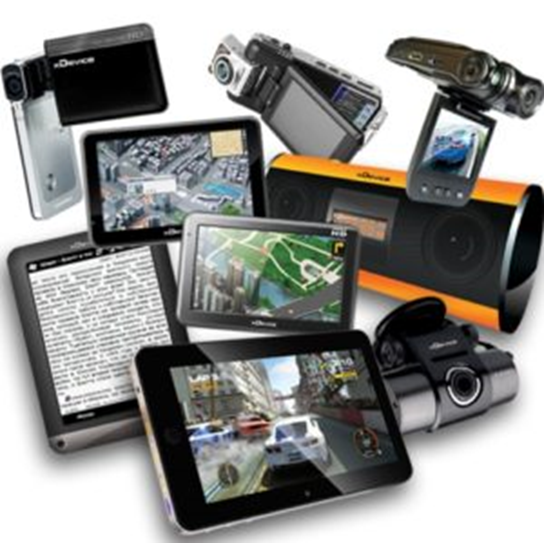 Воспитатель: Гущина М.Ю.05.10.2021г       Мы живем во время цифровых технологий. Гаджеты уже давно и прочно проникли во все сферы деятельности человека. Они используются и на работе, и дома, и в школе, и даже в детском саду. С одной стороны, они очень облегчают нашу жизнь, а с другой – мы вынуждены платить своим здоровьем и благополучием в доме. Так что же приносят гаджеты нашим детям – больше пользы или вреда? И как правильно организовать общение   ребёнка с гаджетом, чтобы он не попал в  зависимость от него? Сегодня на родительском собрании мы попытаемся ответить на  эти проблемные вопросы. (слайд 2)       Гаджет – в переводе с английского языка - приспособление, устройство, техническая новинка, выполняющая ограниченный круг задач. Гаджеты – это смарт-телефоны, компьютеры, ноутбуки, планшеты, и другие электронные устройства. Они слышат, видят, поют, рассказывают и делают кучу разных мелочей. (слайд 3)Современным детям для гармоничного развития нужно уметь разбираться со сложной техникой. Но, к сожалению, до сих пор встречается такое мнение, что ребенка нужно ограничивать от телевизора, компьютера и электронных гаджетов. Причем, так считают не только мамочки, но и различные психологи и педагоги. Правда, получали свои такие «специалисты» очень и очень давно. Мир поменялся. Сегодня без знаний компьютера невозможно найти хорошую работу. Развиваться ребенку нужно гармонично. Если он проводит все свободное время с планшетом в руках, перед телевизором или компьютером, то это тоже плохо. Но, и полностью его лишать его доступу к этим устройствам нельзя.Сегодня существует множество обучающих программ и видеороликов, которые помогут детям развивать свои умственные способности, и проводить время за гаджетом с пользой, чем играть в игры или смотреть видео с сомнительным содержанием. Но во всём необходимо соблюдать  чувство меры.(слайд 4)     Сегодня я хочу вас познакомить с образовательными  платформами.  Первая образовательная платформа «Дошкола Тилли». Пользователи платформы могут самостоятельно моделировать программу обучения и получать домашние задания в соответствии с возрастом ребенка. Все задачи и упражнения разработаны по федеральным стандартам. (слайд 5)       Уроки разделены по возрасту и предмету: математика, логика, чтение, развитие речи, окружающий мир и так далее. (слайд 6)       Также для детей создатели проекта придумали особенного персонажа – зайца Тилли, который на протяжении всего обучения поддерживает ребенка, превращая обучение в увлекательную игру. (слайд 7)        IQsha — это детский образовательный ресурс, созданный для детей от двух до одиннадцати лет (от двух лет до 4 класса), онлайн-сервис дистанционного образования, на котором каждый найдёт интересные развивающие занятия и тренировки.Пользоваться сервисом (он платный, но цена более чем доступна для каждого) очень просто. Зарегистрируйтесь, выберите возрастную категорию ребёнка ― и всё, можно приступать! На освоение каждого раздела потребуется не один день, так что ребёнок сможет играть и учиться постоянно. В занятиях главное — регулярность. А награды — это приятный бонус, которые порадуют каждого ребёнка. Всего 10 правильно выполненных упражнений — и ребёнок получает медаль! А за каждые 10 медалей IQша выдаёт кубок!Без оплаты вы можете попробовать сыграть в несколько игр (10 занятий в день). (слайд 8)      Онлайн интерактивный курс «Стань школьником с Робобориком» (слайд 9) (слайд 10)       На данном курсе регулярно проходят бесплатные олимпиадные сезоны.(слайд 11)       После завершения сезона на почтовый ящик приходит письмо с подробным разбором выполненных заданий и рекомендациями по устранению выявленных ошибок.(слайд 12)    Следующая образовательная платформа «Учи.ру». Для дошкольников на ней размещен полный курс математики.(слайд 13)Регистрирует ребёнка на данной платформе педагог. Создает класс. Затем раздает логины и пароли для входа на платформу.(слайд 14)Ребёнок выполняет в день 20 заданий. Этого вполне достаточно, занимаясь регулярно ребёнок, проходит весь курс за 2 – 3 месяца.(слайд 15)Уважаемые родители! В использовании компьютера, планшета и других гаджетов, несомненно, есть масса положительных сторон. (слайд 16)Мы с вами рассмотрели все плюсы, но есть  и минусы экрана в жизни детей- нагрузка на зрение- пониженный тонус мышц- ущерб эмоционального развития(слайд 17)Рекомендации врачей: Дети 4-5 лет — не более 15 минут;6 лет — 20 минут;7-9 лет — 30 минут;10-12 лет — 40 минут;13-14 лет — 50 минут.     Мы понимаем, что без гаджета и других средств компьютерной и медиа коммуникации современная жизнь невозможна. Хорошо, что современные дети легко и быстро осваивают современную технику, а наша с вами задача заключается в том, чтобы сделать компьютер помощником и союзником в их воспитании и развитии. И, конечно же, родители должны уделять больше времени общению с детьми, чаще проводить с ними совместный досуг. Нужно обязательно помочь ребенку найти себе увлечение по интересам, возможностям и склонностям ребенка. (слайд 18)         Желаю вам обязательно достичь успехов в воспитании детей и чаще радоваться этому! Спасибо вам за принятия участия в нашем родительском собрании.